PRZYMIOTNIK W ZDANIUPrzypomnienie: Przymiotnik odpowiada na pytania; jaki?, jaka? , jakie?1.W poniższym tekście podkreśl przymiotniki i wypisz je do zeszytu.Ułóż zdania z wybranymi 5 przymiotnikami.Mały Jaś ma pięknego kota Filipa. Filip jest leniwy. Całymi dniami wyleguje się w wiklinowym koszyku na miękkiej poduszce. Ma rude futerko w czarne prążki, więc trochę przypomina tygrysa. Kotek Filipa bardzo lubi pić ciepłe mleko i zajadać suchą karmę. Kiedy dobrze się wyśpi, chętnie bawi się swoim czerwonym, kłębkiem wełny. Kotek Filipa to bardzo sympatyczne zwierzątko.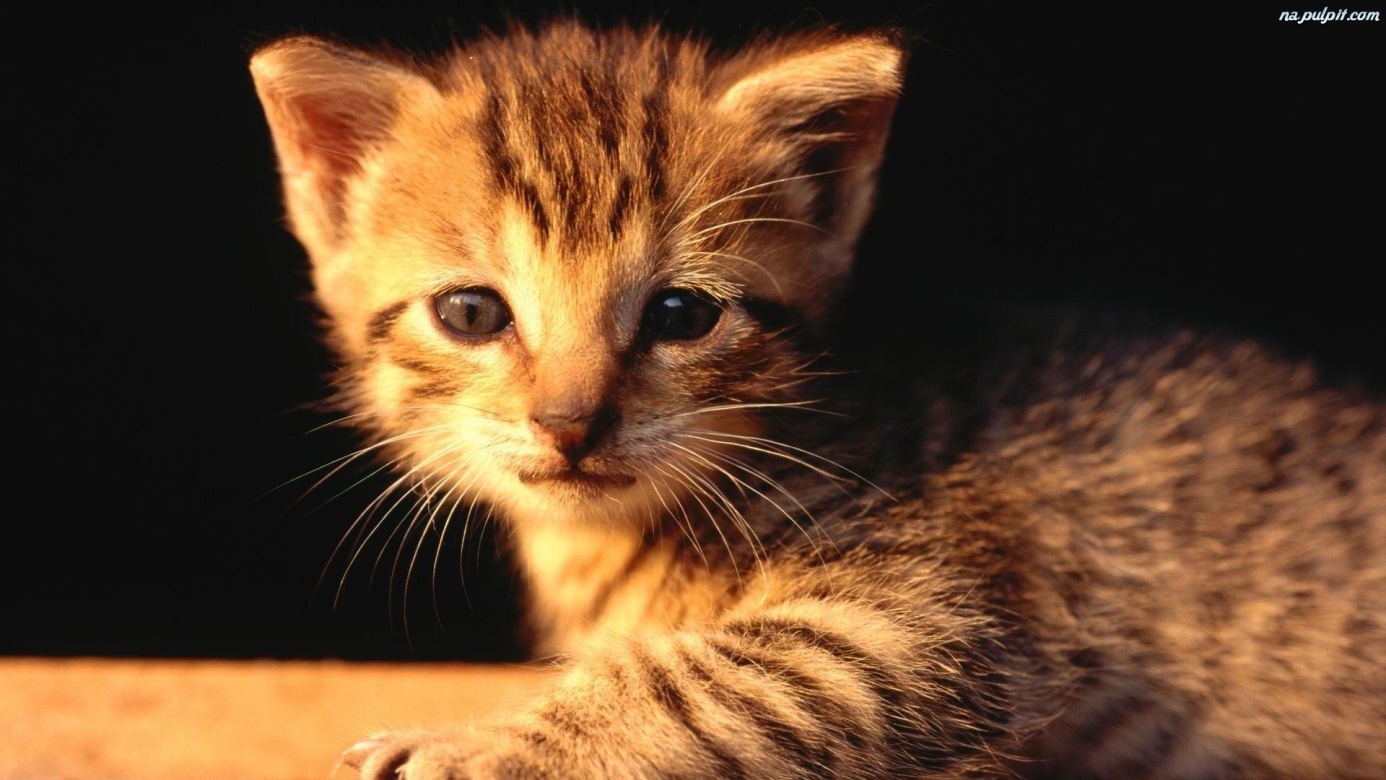 